ODBOJKA2. uraNajprej si oglej dva video posnetka: https://youtu.be/AMnaGRWFDEwhttps://youtu.be/MHEvRELuNIAOGREVANJEIzvedi sam 5 minut ogrevanja. Lahko izvajaš podobne vaje, kot smo jih imeli prejšnjo uro, lahko pa organiziraš ogrevanje povsem po svoji izbiri.GLAVNI DEL: vaje izvajaš 60 sekund, po vsaki si vzameš po potrebi do 30 sekund odmora.Poišči vaje, ki so na spodnjem seznamu. Vse niso prikazane v tej izvedbi, ker sem ustvaril video za vse učence od 6. do 9. razreda. Spomni se pravilnega položaja rok – košarice za zgornji odboj.Odboji žoge v steno z desno roko na kratki razdalji,Odboji žoge v steno z levo roko na kratki razdalji,Zgornji odboj v steno na kratki razdalji,Zgornji odboj v sedu, en odboj nad seboj, en v steno,Zgornji odboj od stene v sedu,Zgornji odboj nad seboj v leži na hrbtu,Zgornji odboj v kleku v steno z vmesnim odbojem žoge od tal,Zgornji odboj v kleku od stene,Meti v steno z dviganjem trupa – trebušnjaki, enkrat žoga v vzročenju1, drugič v predročenju2,Zahtevnejša različica – zgornji odboj v steno z dviganjem trupa.Zgornji odboj v steno – začneš v sedu, preko kleka do stoje na obeh nogah in nazaj do seda.1 Vzročenje – roke iztegnjene nad glavo	2 Predročenje – roke pred telesomNa elektronski naslov ales.osljak@oskoroskabela.si mi pošlji video posnetek zadnje vaje, vaje številka 10. Med vadbo popij dovolj tekočine. Poskrbi za varnost med vadbo. Vaje lahko izvajaš s katerokoli žogo – najboljša je odbojkarska, če odbojkarske žoge nimaš, jo lahko zamenjaš z navadno žogo, ustrezna je tudi nogometna, najtežje bo vaje izvajati s košarkarsko žogo.Čestitam! Opravil si odličen odbojkarski trening.Učitelj Aleš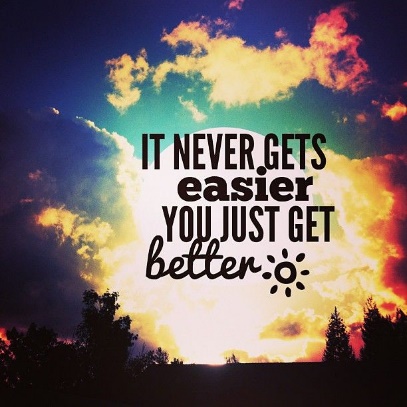 